A-LEVEL PAPER 2 PP8 MS5.      (a)     Exp 2  4.5 ×10–4Min 2sf1Exp 3  4.5 ×10–3If three wrong answers, check their value of k in (b).1Exp 4  0.043 OR 4.3 ×10–2        OR 0.044 OR 4.4 ×10–2They can score all 3 if they have used their (incorrect) value of k. see below.Exp 2 rate = k × (1.0125 × 10–4)Exp 3 [Q] = 0.02/kExp 4 [P] = 0.0913/√k1(b)     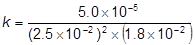 Mark is for insertion of numbers into a correctly rearranged rate equ , k = etcIf upside down, score only units mark from their kAE (-1) for copying numbers wrongly or swapping two numbers1= 4.4(4) (allow 40/9)1mol–2dm+6s–1Any orderIf k calculation wrong, allow units conseq to their k expression1[6]7.      (a)     (i)      (CH3)2CHOH + (CH3CO)2O   →   CH3COOCH(CH3)2 + CH3COOHAllow   CH3CO2CH(CH3)2 and CH3CO2HIgnore (CH3)2 −C  in equation1(1)-methylethyl ethanoate   ORPropan-2-yl ethanoateIgnore extra or missing spaces, commas or hyphens1(ii)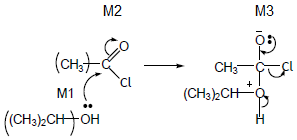 M4 for 3 arrows and lpNO Mark for name of mechanismM1 for lone pair on O and arrow to C or to mid-point of space between O and CM2 for arrow from C=O bond to O•        M2 not allowed independent of M1, but
                 allow M1 for correct attack on C+•        + rather than δ+ on C=O loses M2•        If Cl lost with C=O breaking, max1 for M1M3 for correct structure with charges (penalise wrong alcohol here) but lone pair on O is part of M4Penalise (CH3)2 −C in M3M4 for lone pair on O and three arrows•        Only allow M4 after correct / very close M3•        M4 can be gained over more than one structure•        Ignore Cl− removing H+4(b)     (i)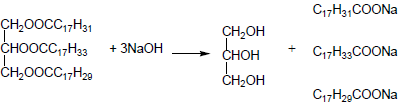 Penalise covalent Na e.g. -O-NaLHS 1RHS 1(ii)     C17H33COOCH3Allow C19H36O21[9]11.    (a)     Theoretical mass produced = 180 × 2 / 138 = 2.61 gUsing 1.76 × 100 / 2 is a chemical error (CE), scores 0 / 21Percentage yield = 1.76 × 100 / 2.61 = 67.5%Correct answer scores M1 and M2.Accept 67.4%Do not penalise precision but answers must be to at least two significant figures.1(b)     Crystals lost when filtering or washing / some aspirin stays in solution / other reactions occurringIgnore references to impurities.1[3]1.[6]2.[10]3.[8]4.[2]6.[14]8.(c)(d)[8]9.10.[6][6]12.(a)(b)(c)(d)(e)(f)(g)(h)[19]13.[6][6]